                              ATHLETICS YUKON 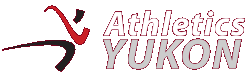 BOARD OF DIRECTORS MEETING                    March 7, 2017 at 8:00 pm – Sport YukonMinutes Call to order:  Board members: Amelia, Kristen, Bonnie, Don, LizAY Member- Tanya Astikat2.  Additions to the agenda: - AY website- Team Credit Course- Team ClothingApproval of the agenda: Review January 2017 meeting minutes- Approved5. Correspondence: None6.  OLD BUSINESS	Lotteries Applications: AY needs to update application on website that each person can only get one lottery grant a year through Athletics Yukon. Liz will update the application. Funding Applications: application to CDC for throwing (Don)Deferred AY Timelines: Don and Bonnie need to finish off the fiscal lotteries applications for accounting purposes. New AY website: Tanya Astikat presented on information from KarlAsk Karl how we would integrate Facebook page to our website Liz will be contact person with website with Karl. Tanya will contact Darryl to get credentials to transfer the domain to Karl.Amelia to post on Facebook/ Karl to post on old website that new website is under construction. Event descriptions project: Amelia completed Baked 1- Mile description. Can remove from agenda. End of season letters to sponsors: All letters were sent out. Backing up results from website: CompletedWinter snowshoe series: Postponed from March 11th. Date TBD.  Snowshoe pair #10 were borrowed by Old Crow man competing at World Championships. He will send them on Air North flight. Sports Yukon Operations Manual: Deferred Flagging: Liz will send logo for flags to Don Buffs: Liz will design a new pattern. 7. NEW BUSINESSSearch for a new board member/President: TableDate for strategic meeting/calendar of events: Amelia will work on calendar dates before next meeting and send to Liz to post on website.  Strategic Planning meeting TBDLaw Day Run (May 5, 2017): sanctioning application - Application was submitted and approved.     7.4	 Credit Card Use:- Bonnie will look into getting credit card for AY bank account that coaches/ board members cause use for big purchases. 7.5    AY Jackets for new board members and coaches:	- Kristen will visit Computech to check sizes and order jackets.  8. Next meeting date:  April 4th at 7pm at Sports Yukon. 9. Adjourn